Request for Bidsfor anAfrobarometer National Partner in Angolato Conduct an Afrobarometer Round 8 SurveyAfrobarometer is inviting bids from organizations interested in serving as the National Partner (NP) for Angola. Under Afrobarometer’s direction, the selected NP will conduct a nationally representative sample survey of the adult population of Angola. The successful bidder will further act as the representative of Afrobarometer in Angola for the duration of the partnership and will be eligible to participate in Afrobarometer meetings, workshops, and other capacity building and management activities.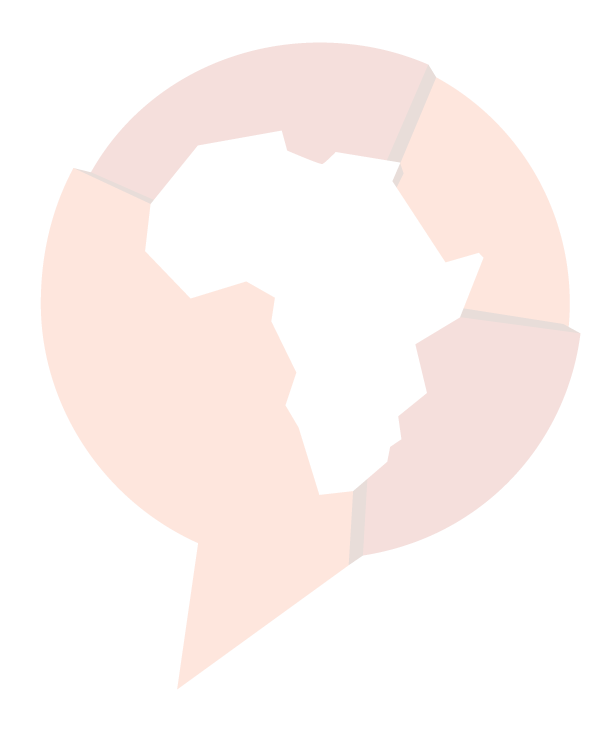 BackgroundAfrobarometer conducts a comparative series of public attitude surveys covering approximately 35 countries in each two-year “round.” Round 8 surveys will take place from 2019. Based on representative national samples, the surveys measure citizen attitudes to democracy and governance, markets and civil society, and a range of related topics. The surveys are repeated on a regular basis to allow comparisons over time and across space.Afrobarometer is dedicated to three main objectives:to produce scientifically reliable data on public opinion in Africato build institutional capacity for survey research in Africa to broadly disseminate and apply survey resultsThe Afrobarometer Network, a consortium of independent survey research institutions based mainly in Africa, implements Afrobarometer comprising of:Core Partners that provide leadership to the Network and technical assistance to NPs on survey management, research design, fundraising, publication, and the dissemination of survey resultsNational Partners in each participating country that are responsible for survey fieldwork and dissemination of survey results at the country levelSupport Units that provide technical and capacity building support to the Network The results of Afrobarometer surveys are fed directly into the policy process in order to inform the public debate about democracy, governance, and other policy and development issues. We seek to reach diverse audiences, including decision-makers in governments and parliaments, policy advocates and civic educators, journalists, researchers, donor agencies and investors, as well as average Africans who wish to become better informed.Further information on Afrobarometer can be found at www.afrobarometer.org.Purpose of this request for bidsAfrobarometer is currently seeking a National Partner in Angola to implement the Round 8 survey with sample size n=2400 in the country during 2019. At Afrobarometer’s discretion, after formal evaluation of the National Partner’s performance in this round, and subject to the availability of funds for additional surveys, this partnership may be renewed for up to two additional rounds (Round 9, estimated implementation 2021-2022, and Round 10, estimated implementation 2023-2024). Successful applicants will enjoy the benefits of partnership with a network that is regarded as a premier provider of public opinion data in Africa. Membership in the Afrobarometer Network offers opportunities for new partnerships with like-minded organizations across the continent, national and international publication of findings and analysis, and training and capacity building opportunities in survey design and implementation, quantitative analysis, communications, and related skills.All Afrobarometer surveys are implemented strictly according to the protocols outlined in the latest version of the Afrobarometer Survey Manual, which can be found at: http://www.afrobarometer.org/surveys-and-methods. Interested organizations are advised to carefully review the Afrobarometer Survey Manual prior to submitting their bids, as it outlines the full scope of our protocols and practices, and expectations of partner organizations. In particular, this includes protocols regarding:sample designquestionnaire development and translationfieldworker recruitmentfieldworker training and questionnaire pre-testingdata collection and fieldwork quality controldata cleaning and managementanalysis and dissemination of survey resultsNational Partner responsibilitiesIn close consultation at every stage with the supervising Afrobarometer Core Partner, and in accordance with the Network’s protocols, the successful Afrobarometer National Partner will be expected to conduct a nationally representative survey in Angola with sample size of n=2400. This will include performing the following duties:Identify and access census databases required for designing a nationally representative sample, and work in conjunction with the Afrobarometer Sampling Specialist and national statistics office to draw the sample and to procure maps and other materials necessary for implementation of the survey;Indigenize the generic Afrobarometer questionnaire to suit local settings, work with Afrobarometer surveys and communications teams to develop country-specific questions to be included in the questionnaire, and translate the questionnaire into relevant local language(s) according to Afrobarometer protocols;Solicit a sufficient number of tablets for fieldwork that satisfy the specifications outlined in the Afrobarometer Survey Manual;Recruit fieldworkers with required qualifications and appropriate language and fieldwork skills and train them to collect data from households using tablets;Select and train field supervisors to monitor fieldwork and oversee fieldwork quality control;Pre-test and make agreed modifications to the questionnaire;Develop a survey logistics plan;Manage all aspects of fieldwork in strict accordance with a timetable developed in consultation with Afrobarometer;Ensure quality control of data collection in the field;Prepare reports on sampling and fieldwork methodology;Contribute to the preparation of a Summary of Results in conjunction with Afrobarometer technical advisers;Prepare basic analyses of key findings;Plan and execute, with Network technical support, an effective communications program that includes a stakeholder analysis, public dissemination events, published papers, press releases, and social media support to disseminate survey findings to media, the NGO community, government officials, legislators, the donor community, and other identified stakeholders.BidsBids should include the following:1. A description of the personnel to be used in the survey. Please list the qualifications and experience of each class of personnel and provide curriculum vitae of the principal investigator and any other senior management personnel, including the person(s) responsible for sampling, data management and data analysis. Also include the planned number and qualifications of field interviewers and field supervisors.2. A detailed description of the survey experience (with supporting documentation if possible) of the proposing organization and lead researchers, especially in conducting surveys involving nationally representative samples.3. A description of proposed approaches for a)sampling, b) translation of the questionnaire c)fieldwork training, and c) fieldwork implementation and supervision, including quality control measures to be implemented at each stage;4. An estimated budget showing costs for each of the following elements:Personnel: name, position, number of days and daily rates (for principal investigator, field supervisors, fieldworkers, drivers, and any other specialists such as translators, sampler)Travel: vehicle rental (cost per day), bus or boat tickets (where applicable), fuel (estimated mileage), lodging (number of days and daily rates), meals/per diem (number of days and rate), insurance (required).Supplies & services: printing, office supplies, field supplies, maps, etc.Other direct costs: training, maps, venue hire, translations, etc.5. Demonstration of the analytical and writing skills of the researcher(s) who will participate in preparation of survey publications based on survey findings.6. Demonstration of the organization’s communications capacity, including its ability to engage with media, the public, and other stakeholders and potential users of the data, and to coordinate and host effective public dissemination events.Submission of bids The deadline for submission of bids is close of business on 08 March 2019.Bids should be delivered in English by e-mail to:Anyway Chingwete, Afrobarometer Project Manager, Institute for Justice and Reconciliation, e-mail: achingwete@afrobarometer.organd Dominique Dryding, Afrobarometer Assistant Project Manager, Institute for Justice and Reconciliation, email: ddryding@afrobarometer.orgQuestions and requests for additional information can also be directed to Anyway Chingwete at achingwete@afrobarometer.org, Dominique Dryding at ddryding@afrobarometer.org or visit www.afrobarometer.org.